Sehr geehrte Damen und HerrenHiermit erhalten Sie die Mängelliste zur Ergänzung zu dem bereits aufgenommenen Protokoll. * Auf dem Wohnungsprotokoll.Bitte bestätigen Sie den Erhalt der Mängelliste. Freundliche GrüsseVorname Name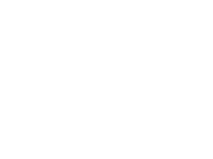 A-PostAdresse zuständigerVerit StandortAdresse zuständigerVerit Standorttt.mm.jjjjtt.mm.jjjjMängellisteLiegenschaft	Mietobjekt	Eigentümer 	MängellisteLiegenschaft	Mietobjekt	Eigentümer 	MängellisteLiegenschaft	Mietobjekt	Eigentümer 	Nummer*RaumSchadenZur KenntnisZur Reparatur11KücheRollladengurt gerissenx